Об утверждении Порядка ведения реестра градостроительных условий и ограниченийМинистерство регионального развития; строительства и жилищно-коммунального хозяйства Украины (2)
Порядок, Приказ от 31.05.2017 № 135действует с 13.06.2017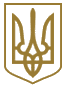 МІНІСТЕРСТВО РЕГІОНАЛЬНОГО РОЗВИТКУ, БУДІВНИЦТВА ТА ЖИТЛОВО-КОМУНАЛЬНОГО ГОСПОДАРСТВА УКРАЇНИНАКАЗЗареєстровано в Міністерстві юстиції України
09 червня 2017 р. за N 714/30582Про затвердження Порядку ведення реєстру містобудівних умов та обмеженьВідповідно до частини сьомої статті 29 Закону України "Про регулювання містобудівної діяльності"НАКАЗУЮ:1. Затвердити Порядок ведення реєстру містобудівних умов та обмежень, що додається.2. Департаменту містобудування, архітектури та планування територій та Юридичному департаменту забезпечити подання цього наказу в установленому порядку на державну реєстрацію до Міністерства юстиції України.3. Цей наказ набирає чинності з дня його офіційного опублікування, але не раніше набрання чинності Законом України від 17 січня 2017 року N 1817-VIII "Про внесення змін до деяких законодавчих актів України щодо удосконалення містобудівної діяльності".4. Контроль за виконанням цього наказу залишаю за собою.ЗАТВЕРДЖЕНО
Наказ Міністерства регіонального розвитку, будівництва та житлово-комунального господарства України
31 травня 2017 року N 135Зареєстровано
в Міністерстві юстиції України
09 червня 2017 р. за N 714/30582ПОРЯДОК
ведення реєстру містобудівних умов та обмеженьI. Загальні положення1. Цей Порядок визначає механізм ведення реєстру містобудівних умов та обмежень для проектування об'єкта будівництва (далі - Реєстр).2. Реєстр ведеться з метою обліку наданих, змінених, скасованих або зупинених містобудівних умов та обмежень, а також забезпечення публічності, відкритості та доступності інформації, що у них міститься.3. Реєстр ведеться в електронній табличній формі, що містить такі розділи:дата та номер наказу про затвердження містобудівних умов та обмежень;замовник об'єкта будівництва;назва об'єкта будівництва;адреса об'єкта будівництва;інформація про внесення змін до містобудівних умов та обмежень;підстава для скасування або зупинення дії містобудівних умов та обмежень;електронна скан-копія примірника містобудівних умов та обмежень, наданих за формою, наведеною у додатку до цього Порядку.4. Реєстр ведеться з дотриманням вимог законодавства про захист персональних даних.5. Доступ до Реєстру є безоплатним та необмеженим.II. Формування та ведення Реєстру1. Реєстр ведеться уповноваженими органами містобудування та архітектури.2. Внесенню в Реєстр підлягають всі, без винятку, надані містобудівні умови та обмеження, а також інформація щодо внесення змін до них, скасування або зупинення.3. Інформація вноситься до Реєстру не пізніше п'яти робочих днів з дати:видання наказу про затвердження містобудівних умов та обмежень;видання наказу про внесення змін до містобудівних умов та обмежень;скасування або отримання уповноваженим органом містобудування та архітектури документа про скасування або зупинення дії містобудівних умов та обмежень.4. Електронна скан-копія примірника містобудівних умов та обмежень є документом безстрокового зберігання.III. Користування реєстром1. Доступ користувачів до даних Реєстру здійснюється через веб-сайт уповноваженого органу містобудування та архітектури або його сторінку на офіційному веб-сайті органу влади, при якому він утворений.2. Користувачам реєстру надається можливість пошуку, перегляду та роздрукування скан-копій примірників містобудівних умов та обмежень.3. Реєстр має пошукову систему за параметрами:дата та номер наказу про затвердження містобудівних умов та обмежень;замовник об'єкта будівництва;назва об'єкта будівництва;адреса об'єкта будівництва.Додаток
до Порядку ведення реєстру містобудівних умов та обмежень
(пункт 3 розділу I)ЗАТВЕРДЖЕНО
Наказ _______________________________
                        (найменування уповноваженого
                    органу містобудування та архітектури)
____________ N __________Містобудівні умови та обмеження для проектування об'єкта будівництва____________________________________________________________________
(назва об'єкта будівництва)Загальні дані:Містобудівні умови та обмеження:____________31.05.2017м. КиївN 135Заступник МіністраЛ. Р. ПарцхаладзеПОГОДЖЕНО:Голова Державного агентства
з питань електронного урядування
УкраїниО. В. РиженкоГолова Державної
архітектурно-будівельної інспекції
УкраїниО. В. КудрявцевЗаступник директора Департаменту
містобудування, архітектури та планування
територій Мінрегіону - начальник відділу
містобудування та архітектуриА. М. Пономарьов1. ___________________________________________________________________________________
                                                      (вид будівництва, адреса або місцезнаходження земельної ділянки)2. ___________________________________________________________________________________
                                                                                         (інформація про замовника)3. ___________________________________________________________________________________
                                         (відповідність цільового та функціонального призначення земельної ділянки
_____________________________________________________________________________________
                                                                    містобудівній документації на місцевому рівні)1. ___________________________________________________________________________________
                                              (граничнодопустима висотність будинків, будівель та споруд у метрах)2. ___________________________________________________________________________________
                                                      (максимально допустимий відсоток забудови земельної ділянки)3. ___________________________________________________________________________________
                                             (максимально допустима щільність населення в межах житлової забудови
                                                               відповідної житлової одиниці (кварталу, мікрорайону))4. ___________________________________________________________________________________
                                          (мінімально допустимі відстані від об'єкта, що проектується, до червоних ліній,
                                                             ліній регулювання забудови, існуючих будинків та споруд)5. ___________________________________________________________________________________
                       (планувальні обмеження (охоронні зони пам'яток культурної спадщини, межі історичних ареалів,
          зони регулювання забудови, зони охоронюваного ландшафту, зони охорони археологічного культурного шару,
              в межах яких діє спеціальний режим їх використання, охоронні зони об'єктів природно-заповідного фонду,
                                                              прибережні захисні смуги, зони санітарної охорони)6. ___________________________________________________________________________________
             (охоронні зони об'єктів транспорту, зв'язку, інженерних комунікацій, відстані від об'єкта, що проектується,
                                                                                    до існуючих інженерних мереж)1. ___________________________________________________________________________________
                                              (граничнодопустима висотність будинків, будівель та споруд у метрах)2. ___________________________________________________________________________________
                                                      (максимально допустимий відсоток забудови земельної ділянки)3. ___________________________________________________________________________________
                                             (максимально допустима щільність населення в межах житлової забудови
                                                               відповідної житлової одиниці (кварталу, мікрорайону))4. ___________________________________________________________________________________
                                          (мінімально допустимі відстані від об'єкта, що проектується, до червоних ліній,
                                                             ліній регулювання забудови, існуючих будинків та споруд)5. ___________________________________________________________________________________
                       (планувальні обмеження (охоронні зони пам'яток культурної спадщини, межі історичних ареалів,
          зони регулювання забудови, зони охоронюваного ландшафту, зони охорони археологічного культурного шару,
              в межах яких діє спеціальний режим їх використання, охоронні зони об'єктів природно-заповідного фонду,
                                                              прибережні захисні смуги, зони санітарної охорони)6. ___________________________________________________________________________________
             (охоронні зони об'єктів транспорту, зв'язку, інженерних комунікацій, відстані від об'єкта, що проектується,
                                                                                    до існуючих інженерних мереж)1. ___________________________________________________________________________________
                                              (граничнодопустима висотність будинків, будівель та споруд у метрах)2. ___________________________________________________________________________________
                                                      (максимально допустимий відсоток забудови земельної ділянки)3. ___________________________________________________________________________________
                                             (максимально допустима щільність населення в межах житлової забудови
                                                               відповідної житлової одиниці (кварталу, мікрорайону))4. ___________________________________________________________________________________
                                          (мінімально допустимі відстані від об'єкта, що проектується, до червоних ліній,
                                                             ліній регулювання забудови, існуючих будинків та споруд)5. ___________________________________________________________________________________
                       (планувальні обмеження (охоронні зони пам'яток культурної спадщини, межі історичних ареалів,
          зони регулювання забудови, зони охоронюваного ландшафту, зони охорони археологічного культурного шару,
              в межах яких діє спеціальний режим їх використання, охоронні зони об'єктів природно-заповідного фонду,
                                                              прибережні захисні смуги, зони санітарної охорони)6. ___________________________________________________________________________________
             (охоронні зони об'єктів транспорту, зв'язку, інженерних комунікацій, відстані від об'єкта, що проектується,
                                                                                    до існуючих інженерних мереж)_________________________________
(уповноважена особа відповідного
уповноваженого органу
містобудування та архітектури)____________
(підпис)____________________
(П. І. Б.)